今日のテーマは地震のメカニズムについてお勉強しましょう。なぜ、地震が起こるの？どんな被害になるの？ということをよく理解しておくことが重要なのです。何事も「備えあれば憂いなし」なのですよ。では、ＴＶを見る前にデータを紹介します。名前ぐらいは聞いたことはあるかな？理科年表＜平成１４年版＞より抜粋過去に起きた地震によって、たくさんの方々がお亡くなりになっています。真剣に勉強してしっかり備えて、被害を大きくしないようにしてくださいね。問題１　なぜ地震が起こるの？　○をつけよう！　　１　ナマズが地面を揺らすから　　２　地球の裏側でたくさんの人がジャンプするから　　３　地球の表面が動いているから　４　神々のタタリ（悪いことをしたから）問題２　マグニチュードと震度の違いは？　　　　　　マグニチュードは地震の（　規模　）を表し、震度は地震の（　ゆれ　）を表す。問題３　日本はなぜ地震が起こりやすいの？　　　　　　日本付近にはたくさんの（　　プレート　　）があるから問題４　関東大震災と阪神大震災の揺れのしくみは同じ？　　　　　　違います。関東大震災は（　　海洋型地震　　）←プレートの動きによる阪神大震災は（　　直下型地震　　）←活断層による問題５　日本ではいつ地震が起きてもおかしくない状況です。もし地震が起きてしまったらあなたがするべきことは何ですか？その他・資料など震度　　…　地震の（　揺れ　）の大きさを表す数字。現在は震度計で計測して１０段階で表わすが，場所によって異なる。マグニチュード…　地震の（　規模　・　エネルギー　）の大きさを表す数字。地震計の針の振れの大きさから求めるもので，マグニチュ－ドの大きい地震ほどズレた断層面も大きい。１つ違うと約３０倍違います。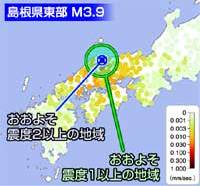 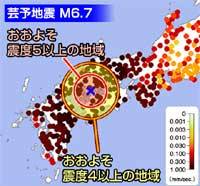 震度階級表 　（震度の目安を日常生活と結びつけたものです）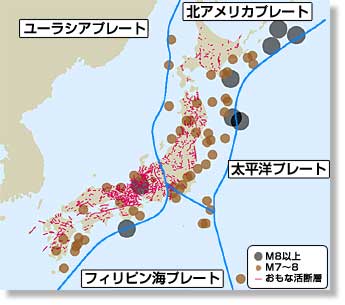 地震に関連する図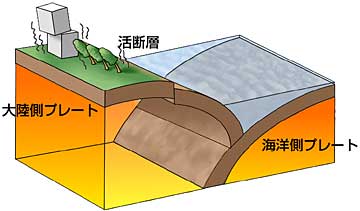 　１年　　組　　番　氏名　　　　　　　　　　　　　　　西暦年月日ﾏｸﾞﾆﾁｭｰﾄﾞ地震名被害摘要１９２３年（大正１２年）９／１７．９関東大地震死者・不明者14万２千余，家屋全半壊25万４千余，焼失44万７千余。地震後火災が発生し被害を大きくした。１９３３年（昭和８年）３／３８．１三陸（さんりく）地震津波死者・不明者3064，家屋流失4034，倒壊1817，浸水4018１９９５年（平成７年）１／１７７．３兵庫県南部地震，阪神・淡路（あわじ）大震災死者6432，不明者３，負傷者４万以上，住家全半壊24万以上，住家全半焼６千以上．死者の多くは家屋の倒壊と火災によるもの。震度ゆれに対する人の感じ方0人はゆれを感じない。１屋内にいる人の一部が，わずかなゆれを感じる。２屋内にいる人の多くが，ゆれを感じる。ねむっている人の一部が，目をさます。３屋内にいる人のほとんどが，ゆれを感じる。恐怖感をおぼえる人もいる。４かなりの恐怖があリ，一部の人は身の安全をはかろうとする。ねむっている人のほとんどが，目をさます。5弱多くの人が，身の安全をはかろうとする。一部の人は，行動に支障を感じる。5強非常な恐怖を感じる。多くの人が行動に支障を感じる。6弱立っていることが困難となる。6強立っていることができず，はわないと動くことができない。7ゆれにほんろうされ，自分の意志では行動できない。